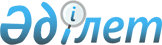 Отырар аудандық мәслихатының 2012 жылғы 21 желтоқсандағы № 9/55-V "2013-2015 жылдарға арналған аудан бюджеті туралы" шешіміне өзгерістер енгізу туралы
					
			Күшін жойған
			
			
		
					Оңтүстік Қазақстан облысы Отырар аудандық мәслихатының 2013 жылғы 11 желтоқсандағы № 20/119-V шешімі. Оңтүстік Қазақстан облысының әділет департаментімен 2013 жылғы 12 желтоқсанда № 2428 болып тіркелді. Қолданылу мерзімінің аяқталуына байланысты күші жойылды - (Оңтүстік Қазақстан облысы Отырар аудандық мәслихатының 2014 жылғы 10 қаңтардағы № 7 хатымен)      Ескерту. Қолданылу мерзімінің аяқталуына байланысты күші жойылды - (Оңтүстік Қазақстан облысы Отырар аудандық мәслихатының 10.01.2014 № 7 хатымен).      РҚАО-ның ескертпесі.

      Құжаттың мәтінінде түпнұсқаның пунктуациясы мен орфографиясы сақталған.

      Қазақстан Республикасының 2008 жылғы 4 желтоқсандағы Бюджет кодексінің 109-бабының 5-тармағына, «Қазақстан Республикасындағы жергілікті мемлекеттік басқару және өзін-өзі басқару туралы» Қазақстан Республикасының 2001 жылғы 23 қаңтардағы Заңының 6 бабының 1 тармағының 1) тармақшасына және Оңтүстік Қазақстан облыстық мәслихатының 2013 жылғы 10 желтоқсандағы № 21/187-V «2013-2015 жылдарға арналған облыстық бюджет туралы» Оңтүстік Қазақстан облыстық мәслихатының 2012 жылғы 7 желтоқсандағы № 9/71-V шешіміне өзгерістер мен толықтырулар енгізу туралы» Нормативтік құқықтық актілерді мемлекеттік тіркеу тізілімінде № 2421 тіркелген шешіміне сәйкес, Отырар аудандық мәслихаты ШЕШІМ ҚАБЫЛДАДЫ:



      1. Отырар аудандық мәслихатының 2012 жылғы 21 желтоқсандағы № 9/55-V «2013-2015 жылдарға арналған аудан бюджеті туралы» (Нормативтік құқықтық актілерді мемлекеттік тіркеу тізілімінде № 2195 нөмірімен тіркелген, 2013 жылғы 18 қаңтардағы «Отырар алқабы» газетінде жарияланған) шешіміне мынадай өзгерістер енгізілсін:



      1-тармақ жаңа редакцияда жазылсын:

      «1. Отырар ауданының 2013-2015 жылдарға арналған аудан бюджеті тиісінше 1, 2 және 3-қосымшаларға сәйкес, оның ішінде 2013 жылға мынадай көлемде бекітілсін:

      1) кірістер – 6 724 298 мың теңге, оның ішінде:

      салықтық түсімдер – 711 882 мың теңге;

      салықтық емес түсімдер – 4 431 мың теңге;

      негізгі капиталды сатудан түсетін түсімдер – 3 319 мың теңге;

      трансферттер түсімі – 6 004 666 мың теңге;

      2) шығындар – 6 761 061 мың теңге;

      3) таза бюджеттік кредиттеу – - 26 777 мың теңге, оның ішінде:

      бюджеттік кредиттер – 8 293 мың теңге;

      бюджеттік кредиттерді өтеу – 35 070 мың теңге;

      4) қаржы активтерімен операциялар бойынша сальдо – 0 теңге, оның ішінде:

      қаржы активтерiн сатып алу – 0 теңге;

      мемлекеттiң қаржы активтерiн сатудан түсетiн түсiмдер – 0 теңге;

      5) бюджет тапшылығы (профициті) - - 9 986 мың теңге;

      6) бюджет тапшылығын қаржыландыру (профицитiн пайдалану) – 9 986 мың теңге, оның ішінде:

      қарыздар түсімі – 8 293 мың теңге;

      қарыздарды өтеу – 2 795 мың теңге;

      бюджет қаражатының пайдаланылатын қалдықтары – 4 488 мың теңге.».



      Аталған шешімнің 1, 4, 6-қосымшалары осы шешімнің 1, 2, 3-қосымшаларына сәйкес жаңа редакцияда жазылсын.



      2. Осы шешім 2013 жылдың 1 қаңтарынан бастап қолданысқа енгізілсін.      Отырар аудандық мәслихат

      сессиясының төрағасы:                      Б.Зұлпыхаров      Отырар аудандық мәслихатының хатшысы:      Б.Зұлпыхаров

Отырар аудан мәслихатының

11 желтоқсан 2013 жылғы

№ 20/119-V шешіміне

1-қосымшаОтырар аудан мәслихатының

21 желтоқсан 2012 жылғы

№ 9/55-V шешіміне

1-қосымша 2013 жылға арналған аудан бюджеті

Отырар аудан мәслихатының

11 желтоқсанға 2013 жылғы

№ 19/115 - V шешіміне

2-қосымшаОтырар аудан мәслихатының

21 желтоқсан 2012 жылғы

№ 9/55 - V шешіміне

4-қосымша Бюджеттiк инвестициялық жобаларды (бағдарламаларды) іске асыруға бағытталған бюджеттiк бағдарламалар бөлiнiсiнде 2013-2015 жылдарға арналған аудандық бюджеттiк даму бағдарламаларының тiзбесi      

Отырар аудан мәслихатының

11 желтоқсан 2013 жылғы

№ 20/119-V шешіміне

3-қосымшаОтырар аудан мәслихатының

21 желтоқсан 2012 жылғы

№ 9/55-V шешіміне

6-қосымша 2013 жылға арналған әрбір ауылдық округтердің бюджеттік бағдарламаларының тізбесі
					© 2012. Қазақстан Республикасы Әділет министрлігінің «Қазақстан Республикасының Заңнама және құқықтық ақпарат институты» ШЖҚ РМК
				СанатыСанатыСанатыА т а у ысомасы, мың теңгеСыныбыСыныбысомасы, мың теңгеІшкі сыныбыІшкі сыныбысомасы, мың теңге1. К І Р І С Т Е Р67242981Салықтық түсімдер 71188201Табыс салығы2798472Жеке табыс салығы27984703Әлеуметтік салық1600121Әлеуметтік салық16001204Меншікке салынатын салықтар2537761Мүлiкке салынатын салықтар2191203Жер салығы64744Көлiк құралдарына салынатын салық258035Бірыңғай жер салығы237905Тауарларға, жұмыстарға және қызметтерге салынатын iшкi салықтар132782Акциздер16893Табиғи және басқа ресурстарды пайдаланғаны үшiн түсетiн түсiмдер48934Кәсiпкерлiк және кәсiби қызметтi жүргiзгенi үшiн алынатын алымдар66065Құмар ойын бизнеске салық907Басқада салықтар101Басқада салықтар1008Заңдық мәнді іс-әрекеттерді жасағаны және (немесе) оған уәкілеттігі бар мемлекеттік органдар немесе лауазымды адамдар құжаттар бергені үшін алынатын міндетті төлемдер49591Мемлекеттік баж49592Салықтық емес түсiмдер443101Мемлекет меншігінен түсетін түсімдер12251Мемлекеттiк кәсiпорындардың таза кiрiсi бөлiгiнiң түсiмдерi2185Мемлекет меншігіндегі мүлікті жалға беруден түсетін кірістер100703Мемлекеттік бюджеттен қаржыландырылатын мемлекеттік мекемелер ұйымдастыратын мемлекеттік сатып алуды өткізуден түсетін ақша түсімдері11Мемлекеттік бюджеттен қаржыландырылатын мемлекеттік мекемелер ұйымдастыратын мемлекеттік сатып алуды өткізуден түсетін ақша түсімдері104Мемлекеттік бюджеттен қаржыландырылатын, сондай-ақ Қазақстан Республикасы Ұлттық Банкінің бюджетінен (шығыстар сметасынан) ұсталатын және қаржыландырылатын мемлекеттік мекемелер салатын айыппұлдар, өсімпұлдар, санкциялар, өндіріп алулар201Мұнай секторы ұйымдарынан түсетін түсімдерді қоспағанда, мемлекеттік бюджеттен қаржыландырылатын, сондай-ақ Қазақстан Республикасы Ұлттық Банкінің бюджетінен (шығыстар сметасынан) ұсталатын және қаржыландырылатын мемлекеттік мекемелер салатын айыппұлдар, өсімпұлдар, санкциялар, өндіріп алулар2006Басқада салықтық емес түсiмдер31851Басқада салықтық емес түсiмдер31853Негізгі капиталды сатудан түсетін түсімдер331903Жердi және материалдық емес активтердi сату33191Жерді сату33194Трансферттер түсімі600466602Мемлекеттiк басқарудың жоғары тұрған органдарынан түсетiн трансферттер60046662Облыстық бюджеттен түсетiн трансферттер6004666Функционалдық топФункционалдық топФункционалдық топФункционалдық топФункционалдық топсомасы, мың теңгеКіші функцияКіші функцияКіші функцияКіші функциясомасы, мың теңгеБюджеттік бағдарламалардың әкiмшiсiБюджеттік бағдарламалардың әкiмшiсiБюджеттік бағдарламалардың әкiмшiсiсомасы, мың теңгеБағдарламаБағдарламасомасы, мың теңгеАтауысомасы, мың теңге2. Шығындар676106101Жалпы сипаттағы мемлекеттiк қызметтер3645941Мемлекеттiк басқарудың жалпы функцияларын орындайтын өкiлдi, атқарушы және басқа органдар337198112Аудан (облыстық маңызы бар қала) мәслихатының аппараты15520001Аудан (облыстық маңызы бар қала) мәслихатының қызметін қамтамасыз ету жөніндегі қызметтер14934003Мемлекеттік органдардың күрделі шығыстары586122Аудан (облыстық маңызы бар қала) әкімінің аппараты66487001Аудан (облыстық маңызы бар қала) әкімінің қызметін қамтамасыз ету жөніндегі қызметтер63502003Мемлекеттік органдардың күрделі шығыстары2955009Ведомстволық бағыныстағы мемлекеттік мекемелерінің және ұйымдарының күрделі шығыстары30123Қаладағы аудан, аудандық маңызы бар қала, кент, ауыл (село), ауылдық (селолық) округ әкімінің аппараты255191001Қаладағы аудан, аудандық маңызы бар қаланың, кент, ауыл (село), ауылдық (селолық) округ әкімінің қызметін қамтамасыз ету жөніндегі қызметтер180800022Мемлекеттік органдардың күрделі шығыстары25745032Ведомстволық бағыныстағы мемлекеттік мекемелерінің және ұйымдарының күрделі шығыстары486469Жалпы сипаттағы өзге де мемлекеттік қызметтер27396459Ауданның (облыстық маңызы бар қаланың) экономика және қаржы бөлімі27396001Ауданның (облыстық маңызы бар қаланың) экономикалық саясаттың қалыптастыру мен дамыту, мемлекеттік жоспарлау, бюджеттік атқару және коммуналдық меншігін басқару саласындағы мемлекеттік саясатты іске асыру жөніндегі қызметтер23417015Мемлекеттік органдардың күрделі шығыстары397902Қорғаныс137311Әскери мұқтаждар5466122Аудан (облыстық маңызы бар қала) әкімінің аппараты5466005Жалпыға бірдей әскери міндетті атқару шеңберіндегі іс-шаралар54662Төтенше жағдайлар жөнiндегi жұмыстарды ұйымдастыру8265122Аудан (облыстық маңызы бар қала) әкімінің аппараты8265006Аудан (облыстық маңызы бар қала) ауқымындағы төтенше жағдайлардың алдын алу және оларды жою8208007Аудандық (қалалық) ауқымдағы дала өрттерінің, сондай-ақ мемлекеттік өртке қарсы қызмет органдары құрылмаған елдi мекендерде өрттердің алдын алу және оларды сөндіру жөніндегі іс-шаралар5704Бiлiм беру41371941Мектепке дейiнгi тәрбие және оқыту488522123Қаладағы аудан, аудандық маңызы бар қала, кент, ауыл (село), ауылдық (селолық) округ әкімінің аппараты464471004Мектепке дейінгі тәрбиелеу және оқыту ұйымдарын қолдау186781041Мектепке дейінгі білім беру ұйымдарында мемлекеттік білім беру тапсырыстарын іске асыру277690464Ауданның (облыстық маңызы бар қаланың) білім беру бөлімі24051040Мектепке дейінгі білім беру ұйымдарында мемлекеттік білім беру тапсырыстарын іске асыру240512Бастауыш, негізгі орта және жалпы орта білім беру2909948464Ауданның (облыстық маңызы бар қаланың) білім беру бөлімі2909948003Жалпы білім беру2864342006Балаларға қосымша білім беру 456069Бiлiм беру саласындағы өзге де қызметтер738724464Ауданның (облыстық маңызы бар қаланың) білім бөлімі97974001Жергілікті деңгейде білім беру саласындағы мемлекеттік саясатты іске асыру жөніндегі қызметтер10188005Ауданның (облыстық маңызы бар қаланың) мемлекеттік білім беру мекемелер үшін оқулықтар мен оқу-әдiстемелiк кешендерді сатып алу және жеткізу32300012Мемлекеттік органның күрделі шығыстары268015Республикалық бюджеттен берілетін трансферттер есебінен жетім баланы (жетім балаларды) және ата-аналарының қамқорынсыз қалған баланы (балаларды) күтіп-ұстауға асыраушыларына ай сайынғы ақшалай қаражат төлемдері7565020Республикалық бюджеттен берілетін трансферттер есебінен үйде оқытылатын мүгедек балаларды жабдықпен, бағдарламалық қамтыммен қамтамасыз ету7609067Ведомстволық бағыныстағы мемлекеттік мекемелерінің және ұйымдарының күрделі шығыстары40044472Ауданның (облыстық маңызы бар қаланың) құрылыс, сәулет және қала құрылысы бөлімі640750037Білім беру объектілерін салу және реконструкциялау64075006Әлеуметтiк көмек және әлеуметтiк қамсыздандыру2228742Әлеуметтiк көмек189377451Ауданның (облыстық маңызы бар қаланың) жұмыспен қамту және әлеуметтік бағдарламалар бөлімі189377002Еңбекпен қамту бағдарламасы8505004Ауылдық жерлерде тұратын денсаулық сақтау, білім беру, әлеуметтік қамтамасыз ету, мәдениет және спорт мамандарына отын сатып алуға Қазақстан Республикасының заңнамасына сәйкес әлеуметтік көмек көрсету3000005Мемлекеттік атаулы әлеуметтік көмек871007Жергілікті уәкілетті органдардың шешімі бойынша азаматтардың жекелеген топтарына әлеуметтік көмек18669010Үйден тәрбиеленіп оқытылатын мүгедек балаларды материалдық қамтамасыз ету1272014Мұқтаж азаматтарға үйде әлеуметтiк көмек көрсету3064901618 жасқа дейінгі балаларға мемлекеттік жәрдемақылар106247017Мүгедектерді оңалту жеке бағдарламасына сәйкес, мұқтаж мүгедектерді міндетті гигиеналық құралдармен қамтамасыз етуге, және ымдау тілі мамандарының, жеке көмекшілердің қызмет көрсету201649Әлеуметтiк көмек және әлеуметтiк қамтамасыз ету салаларындағы өзге де қызметтер33497451Ауданның (облыстық маңызы бар қаланың) жұмыспен қамту және әлеуметтік бағдарламалар бөлімі33497001Жергілікті деңгейде халық үшін әлеуметтік бағдарламаларды жұмыспен қамтуды қамтамасыз етуді іске асыру саласындағы мемлекеттік саясатты іске асыру жөніндегі қызметтер28555011Жәрдемақыларды және басқа да әлеуметтік төлемдерді есептеу, төлеу мен жеткізу бойынша қызметтерге ақы төлеу1400021Мемлекеттік органдардың күрделі шығыстары354207Тұрғын үй-коммуналдық шаруашылық10998141Тұрғын үй шаруашылығы182353458Ауданның (облыстық маңызы бар қаланың) тұрғын үй-коммуналдық шаруашылығы, жолаушылар көлігі және автомобиль жолдары бөлімі18240002Мемлекеттiк қажеттiлiктер үшiн жер учаскелерiн алып қою, соның iшiнде сатып алу жолымен алып қою және осыған байланысты жылжымайтын мүлiктi иелiктен шығару1850003Мемлекеттік тұрғын үй қорының сақтаулуын үйымдастыру3000041Жұмыспен қамту-2020 бағдарламасы бойынша ауылдық елді мекендерді дамыту шеңберінде объектілерді жөндеу және абаттандыру13390472Ауданның (облыстық маңызы бар қаланың) құрылыс, сәулет және қала құрылысы бөлімі164113003Мемлекеттік коммуналдық тұрғын үй қорының тұрғын үй құрылысы және (немесе) сатып алу155567073Жұмыспен қамту 2020 бағдарламасы бойынша ауылдық елді мекендерді дамыту шеңберінде объектілерді салу және (немесе) реконструкциялау85462Коммуналдық шаруашылық812702458Ауданның (облыстық маңызы бар қаланың) тұрғын үй-коммуналдық шаруашылығы, жолаушылар көлігі және автомобиль жолдары бөлімі812702012Сумен жабдықтау және су бөлу жүйесінің қызмет етуі7324026Ауданның (облыстық маңызы бар қаланың) коммуналдық меншігіндегі жылу жүйелерін қолдануды ұйымдастыру38603029Сумен жабдықтау жүйесін дамыту750000058Елді мекендердегі сумен жабдықтау және су бұру жүйелерін дамыту167753Елді-мекендерді көркейту104759123Қаладағы аудан, аудандық маңызы бар қала, кент, ауыл (село), ауылдық (селолық) округ әкімінің аппараты1518008Елді мекендерде көшелерді жарықтандыру250009Елді мекендердің санитариясын қамтамасыз ету568011Елді мекендерді абаттандыру мен көгалдандыру700458Ауданның (облыстық маңызы бар қаланың) тұрғын үй-коммуналдық шаруашылығы, жолаушылар көлігі және автомобиль жолдары бөлімі103241015Елдi мекендердегі көшелердi жарықтандыру8596016Елдi мекендердiң санитариясын қамтамасыз ету700018Елдi мекендердi абаттандыру және көгалдандыру9394508Мәдениет, спорт, туризм және ақпараттық кеңістiк4194041Мәдениет саласындағы қызмет179151455Ауданның (облыстық маңызы бар қаланың) мәдениет және тілдерді дамыту бөлімі90187003Мәдени-демалыс жұмысын қолдау90187472Ауданның (облыстық маңызы бар қаланың) құрылыс, сәулет және қала құрылысы бөлімі88964011Мәдениет объектілерін дамыту889642Спорт108409465Ауданның (облыстық маңызы бар қаланың) Дене шынықтыру және спорт бөлімі92159005Ұлттық және бұқаралық спорт түрлерін дамыту90659006Аудандық (облыстық маңызы бар қалалық) деңгейде спорттық жарыстар өткiзу1500472Ауданның (облыстық маңызы бар қаланың) құрылыс, сәулет және қала құрылысы бөлімі16250008Cпорт және туризм объектілерін дамыту162503Ақпараттық кеңiстiк72227455Ауданның (облыстық маңызы бар қаланың) мәдениет және тілдерді дамыту бөлімі61992006Аудандық (қалалық) кiтапханалардың жұмыс iстеуi53502007Мемлекеттік тілді және Қазақстан халықтарының басқа да тілдерін дамыту8490456Ауданның (облыстық маңызы бар қаланың) ішкі саясат бөлімі10235002Газеттер мен журналдар арқылы мемлекеттік ақпараттық саясат жүргізу жөніндегі қызметтер8842005Телерадио хабарларын тарату арқылы мемлекеттік ақпараттық саясатты жүргізу жөніндегі қызметтер13939Мәдениет, спорт, туризм және ақпараттық кеңiстiктi ұйымдастыру жөнiндегi өзге де қызметтер59617455Ауданның (облыстық маңызы бар қаланың) мәдениет және тілдерді дамыту бөлімі12403001Жергілікті деңгейде тілдерді және мәдениетті дамыту саласындағы мемлекеттік саясатты іске асыру жөніндегі қызметтер7885010Мемлекеттік органдардың күрделі шығыстары268032Ведомстволық бағыныстағы мемлекеттік мекемелерінің және ұйымдарының күрделі шығыстары4250456Ауданның (облыстық маңызы бар қаланың) ішкі саясат бөлімі22307001Жергілікті деңгейде ақпарат, мемлекеттілікті нығайту және азаматтардың әлеуметтік сенімділігін қалыптастыру саласында мемлекеттік саясатты іске асыру жөніндегі қызметтер7036003Жастар саясаты саласындағы өңірлік бағдарламаларды iске асыру13900006Мемлекеттік органдардың күрделі шығыстары301032Ведомстволық бағыныстағы мемлекеттік мекемелерінің және ұйымдарының күрделі шығыстары1070465Ауданның (облыстық маңызы бар қаланың) Дене шынықтыру және спорт бөлімі24907001Жергілікті деңгейде дене шынықтыру және спорт саласындағы мемлекеттік саясатты іске асыру жөніндегі қызметтер7725004Мемлекеттік органның күрделі шығыстары136032Ведомстволық бағыныстағы мемлекеттік мекемелерінің және ұйымдарының күрделі шығыстары1704610Ауыл, су, орман, балық шаруашылығы, ерекше қорғалатын табиғи аумақтар, қоршаған ортаны және жануарлар дүниесін қорғау, жер қатынастары2252791Ауыл шаруашылығы106498472Ауданның (облыстық маңызы бар қаланың) құрылыс, сәулет және қала құрылысы бөлімі24337010Ауыл шаруашылығы объектілерін дамыту24337473Ауданның (облыстық маңызы бар қаланың) ветеринария бөлімі45983001Жергілікті деңгейде ветеринария саласындағы мемлекеттік саясатты іске асыру жөніндегі қызметтер8901003Мемлекеттік органның күрделі шығыстары 248005Мал көмінділерінің (биотермиялық шұңқырлардың) жұмыс істеуін қамтамасыз ету6100006Ауру жануарларды санитарлық союды ұйымдастыру500007Қаңғыбас иттер мен мысықтарды аулауды және жоюды ұйымдастыру2000008Алып қойылатын және жойылатын ауру жануарлардың, жануарлардан алынатын өнімдер мен шикізаттың құнын иелеріне өтеу400009Жануарларды энзоотиялық аурулары бойынша ветеринариялық іс-шараларды жүргізу26434010Ауыл шаруашылығы жануарларын бірдейлендіру жөніндегі іс-шараларды жүргізу1400498Ауданның (облыстық маңызы бар қаланың) жер қатынастары және ауыл шаруашылығы бөлімі36178001Жергілікті деңгейде жер қатынастары және ауыл шаруашылығы саласындағы мемлекеттік саясатты іске асыру жөніндегі қызметтер33230003Мемлекеттік органның күрделі шығыстары987099Мамандарға әлеуметтік қолдау көрсету жөніндегі шараларды іске асыру19616Жер қатынастары2539498Ауданның (облыстық маңызы бар қаланың) жер қатынастары және ауыл шаруашылығы бөлімі2539010Жердi аймақтарға бөлу жөнiндегi жұмыстарды ұйымдастыру253909Ауыл, су, орман, балық шаруашылығы және қоршаған ортаны қорғау мен жер қатынастары саласындағы өзге де қызметтер116242473Ауданның (облыстық маңызы бар қаланың) ветеринария бөлімі116242011Эпизоотияға қарсы іс-шаралар жүргізу11624211Өнеркәсіп, сәулет, қала құрылысы және құрылыс қызметі257052Сәулет, қала құрылысы және құрылыс қызметі25705472Ауданның (облыстық маңызы бар қаланың) құрылыс, сәулет және қала құрылысы бөлімі25705001Жергiлiктi деңгейде құрылыс, сәулет және қала құрылысы саласындағы мемлекеттiк саясатты iске асыру жөнiндегi қызметтер15571013Аудан аумағында қала құрылысын дамытудың кешенді схемаларын, аудандық (облыстық) маңызы бар қалалардың, кенттердің және өзге де ауылдық елді мекендердің бас жоспарларын әзірлеу9800015Мемлекеттік органдардың күрделі шығыстары33412Көлiк және коммуникация1130431Автомобиль көлiгi113043458Ауданның (облыстық маңызы бар қаланың) тұрғын үй-коммуналдық шаруашылығы, жолаушылар көлігі және автомобиль жолдары бөлімі113043023Автомобиль жолдарының жұмыс істеуін қамтамасыз ету11304313Басқалар1261153Кәсiпкерлiк қызметтi қолдау және бәсекелестікті қорғау2698469Ауданның (облыстың маңызы бар қаланың) кәсіпкерлік бөлімі2698001Жергілікті деңгейде кәсіпкерлік пен өнеркәсіпті дамыту саласындағы мемлекеттік саясатты іске асыру жөніндегі қызметтер2368004Мемлекеттік органдардың күрделі шығыстары3309Басқалар123417458Ауданның (облыстық маңызы бар қаланың) тұрғын үй-коммуналдық шаруашылығы, жолаушылар көлігі және автомобиль жолдары бөлімі115278001Жергілікті деңгейде тұрғын үй-коммуналдық шаруашылығы, жолаушылар көлігі және автомобиль жолдары саласындағы мемлекеттік саясатты іске асыру жөніндегі қызметтер17303013Мемлекеттік органның күрделі шығыстары2436040Республикалық бюджеттен нысаналы трансферттер ретінде «Өңірлерді дамыту» бағдарламасы шеңберінде өңірлердің экономикалық дамуына жәрдемдесу жөніндегі шараларды іске асыруда ауылдық (селолық) округтарды жайластыру мәселелерін шешу үшін іс-шараларды іске асыру40659065Заңды тұлғалардың жарғылық капиталын қалыптастыру немесе ұлғайту54880459Ауданның (облыстық маңызы бар қаланың) экономика және қаржы бөлімі8139012Ауданның (облыстық маңызы бар қаланың) жергілікті атқарушы органының резерві813914Борышқа қызмет көрсету121Борышқа қызмет көрсету12459Ауданның (облыстық маңызы бар қаланың) экономика және қаржы бөлімі12021Жергілікті атқарушы органдардың облыстық бюджеттен қарыздар бойынша сыйақылар мен өзге де төлемдерді төлеу бойынша борышына қызмет көрсету1215Трансферттер1329601Трансферттер13296459Ауданның (облыстық маңызы бар қаланың) экономика және қаржы бөлімі13296006Нысаналы пайдаланылмаған (толық пайдаланылмаған) трансферттерді қайтару5700024Мемлекеттік органдардың функцияларын мемлекеттік басқарудың төмен тұрған деңгейлерінен жоғарғы деңгейлерге беруге байланысты жоғары тұрған бюджеттерге берілетін ағымдағы нысаналы трансферттер75963. Таза бюджеттік кредиттеу-26777Функционалдық топФункционалдық топФункционалдық топФункционалдық топФункционалдық топсомасы, мың теңгеКіші функцияКіші функцияКіші функцияКіші функциясомасы, мың теңгеБюджеттік бағдарламалардың әкiмшiсiБюджеттік бағдарламалардың әкiмшiсiБюджеттік бағдарламалардың әкiмшiсiсомасы, мың теңгеБағдарламаБағдарламасомасы, мың теңгеАтауысомасы, мың теңгеБюджеттік кредиттер829310Ауыл, су, орман, балық шаруашылығы, ерекше қорғалатын табиғи аумақтар, қоршаған ортаны және жануарлар дүниесін қорғау, жер қатынастары82931Ауыл шаруашылығы8293498Ауданның (облыстық маңызы бар қаланың) жер қатынастары және ауыл шаруашылығы бөлімі8293004Мамандарды әлеуметтік қолдау шараларын іске асыруға берілетін бюджеттік кредиттер8293Функционалдық топФункционалдық топФункционалдық топФункционалдық топФункционалдық топсомасы, мың теңгеКіші функцияКіші функцияКіші функцияКіші функциясомасы, мың теңгеБюджеттік бағдарламалардың әкiмшiсiБюджеттік бағдарламалардың әкiмшiсiБюджеттік бағдарламалардың әкiмшiсiсомасы, мың теңгеБағдарламаБағдарламасомасы, мың теңгеАтауысомасы, мың теңгеБюджеттік кредиттерді өтеу3507005Бюджеттік кредиттерді өтеу3507001Бюджеттік кредиттерді өтеу35070001Мемлекеттік бюджеттен берілетін бюджеттік кредиттерді өтеу35070006Қарыз алушы банктерге жергілікті бюджеттен берілген бюджеттік кредиттерді өтеу32275013Жеке тұлғаларға жергілікті бюджеттен берілген бюджеттік кредиттерді өтеу2795Функционалдық топФункционалдық топФункционалдық топФункционалдық топФункционалдық топсомасы, мың теңгеКіші функцияКіші функцияКіші функцияКіші функциясомасы, мың теңгеБюджеттік бағдарламалардың әкiмшiсiБюджеттік бағдарламалардың әкiмшiсiБюджеттік бағдарламалардың әкiмшiсiсомасы, мың теңгеБағдарламаБағдарламасомасы, мың теңгеАтауысомасы, мың теңге4. Қаржы активтерімен операция бойынша сальдо0Қаржы активтерiн сатып алу0Мемлекеттiң қаржы активтерiн сатудан түсетiн түсiмдер05. Бюджет тапшылығы (профициті)-99866. Бюджет тапшылығын қаржыландыру (профицитiн пайдалану) 9986Қарыздар түсімі82937Қарыздар түсімі829301Мемлекеттік ішкі қарыздар82932Қарыз алу келісім-шарттары82933Ауданның (облыстық маңызы бар қаланың) жергілікті атқарушы органы алатын қарыздар8293Функционалдық топФункционалдық топФункционалдық топФункционалдық топФункционалдық топсомасы, мың теңгеКіші функцияКіші функцияКіші функцияКіші функциясомасы, мың теңгеБюджеттік бағдарламалардың әкiмшiсiБюджеттік бағдарламалардың әкiмшiсiБюджеттік бағдарламалардың әкiмшiсiсомасы, мың теңгеБағдарламаБағдарламасомасы, мың теңгеАтауысомасы, мың теңгеҚарыздарды өтеу279516Қарыздарды өтеу279501Қарыздарды өтеу2795459Ауданның (облыстық маңызы бар қаланың) экономика және қаржы бөлімі2795005Жергілікті атқарушы органның жоғары тұрған бюджет алдындағы борышын өтеу2795Функционалдық топФункционалдық топФункционалдық топФункционалдық топФункционалдық топсомасы, мың теңгеКіші функцияКіші функцияКіші функцияКіші функциясомасы, мың теңгеБюджеттік бағдарламалардың әкiмшiсiБюджеттік бағдарламалардың әкiмшiсiБюджеттік бағдарламалардың әкiмшiсiсомасы, мың теңгеБағдарламаБағдарламасомасы, мың теңгеАтауысомасы, мың теңге8бюджет қаражатының пайдаланылатын қалдықтары44881Бюджет қаражаттарының қалдықтары44881Бюджет қаражатының бос қалдықтары44881Бюджет қаражатының бос қалдықтары4488Функционалдық топФункционалдық топФункционалдық топФункционалдық топФункционалдық топ2013 жыл сомасы, мың теңге2014 жыл сомасы, мың теңге2015 жыл сомасы, мың теңгеКіші функцияКіші функцияКіші функцияКіші функция2013 жыл сомасы, мың теңге2014 жыл сомасы, мың теңге2015 жыл сомасы, мың теңгеБюджеттік бағдарламалардың әкiмшiсiБюджеттік бағдарламалардың әкiмшiсiБюджеттік бағдарламалардың әкiмшiсi2013 жыл сомасы, мың теңге2014 жыл сомасы, мың теңге2015 жыл сомасы, мың теңгеБағдарламаБағдарлама2013 жыл сомасы, мың теңге2014 жыл сомасы, мың теңге2015 жыл сомасы, мың теңгеА т а у л а р ы2013 жыл сомасы, мың теңге2014 жыл сомасы, мың теңге2015 жыл сомасы, мың теңгеИнвестициялық жобалар1684414145608586822004Бiлiм беру6407508567456147809Бiлiм беру саласындағы өзге де қызметтер640750856745614780472Ауданның (облыстық маңызы бар қаланың) құрылыс, сәулет және қала құрылысы бөлімі640750856745614780037Білім беру объектілерін салу және реконструкциялау6407508567456147807Тұрғын үй-коммуналдық шаруашылық9141134845001200001Тұрғын үй шаруашылығы1641135500045000472Ауданның (облыстық маңызы бар қаланың) құрылыс, сәулет және қала құрылысы бөлімі1641135500045000003Мемлекеттік коммуналдық тұрғын үй қорының тұрғын үй құрылысы және (немесе) сатып алу1555675500045000073Жұмыспен қамту 2020 бағдарламасы бойынша ауылдық елді мекендерді дамыту шеңберінде объектілерді салу және (немесе) реконструкциялау8546002Коммуналдық шаруашылық75000040950065000458Ауданның (облыстық маңызы бар қаланың) тұрғын үй-коммуналдық шаруашылығы, жолаушылар көлігі және автомобиль жолдары бөлімі75000040950065000028Коммуналдық шаруашылығын дамыту02000020000029Сумен жабдықтау жүйесін дамыту750000389500450003Елді-мекендерді көркейту02000010000472Ауданның (облыстық маңызы бар қаланың) құрылыс, сәулет және қала құрылысы бөлімі02000010000007Қаланы және елді мекендерді көркейтуді дамыту020000100008Мәдениет, спорт, туризм және ақпараттық кеңістiк10521445560503401Мәдениет саласындағы қызмет889642100021000472Ауданның (облыстық маңызы бар қаланың) құрылыс, сәулет және қала құрылысы бөлімі889642100021000011Мәдениет объектілерін дамыту8896421000210002Спорт162502456029340472Ауданның (облыстық маңызы бар қаланың) құрылыс, сәулет және қала құрылысы бөлімі162502456029340008Cпорт және туризм объектілерін дамыту1625024560293409Отын-энергетика кешенi және жер қойнауын пайдалану055600531009Отын-энергетика кешені және жер қойнауын пайдалану саласындағы өзге де қызметтер05560053100458Ауданның (облыстық маңызы бар қаланың) тұрғын үй-коммуналдық шаруашылығы, жолаушылар көлігі және автомобиль жолдары бөлімі05560053100019Жылу-энергетикалық жүйені дамыту0556005310010Ауыл, су, орман, балық шаруашылығы, ерекше қорғалатын табиғи аумақтар, қоршаған ортаны және жануарлар дүниесін қорғау, жер қатынастары2433713680300001Ауыл шаруашылығы243371368030000472Ауданның (облыстық маңызы бар қаланың) құрылыс, сәулет және қала құрылысы бөлімі243371368030000010Ауыл шаруашылығы объектілерін дамыту243371368030000Функционалдық топФункционалдық топФункционалдық топФункционалдық топФункционалдық топсомасы, мың теңгеКіші функцияКіші функцияКіші функцияКіші функциясомасы, мың теңгеБюджеттік бағдарламалардың әкiмшiсiБюджеттік бағдарламалардың әкiмшiсiБюджеттік бағдарламалардың әкiмшiсiсомасы, мың теңгеБағдарламаБағдарламасомасы, мың теңгеАтауысомасы, мың теңгеШығындар721180Отырар ауданы бойынша ауыл округтерінің жиыны72118001Жалпы сипаттағы мемлекеттiк қызметтер2551911Мемлекеттiк басқарудың жалпы функцияларын орындайтын өкiлдi, атқарушы және басқа органдар255191123Қаладағы аудан, аудандық маңызы бар қала, кент, ауыл (село), ауылдық (селолық) округ әкімінің аппараты255191001Қаладағы аудан, аудандық маңызы бар қаланың, кент, ауыл (село), ауылдық (селолық) округ әкімінің қызметін қамтамасыз ету жөніндегі қызметтер180800022Мемлекеттік органдардың күрделі шығыстары25745032Ведомстволық бағыныстағы мемлекеттік мекемелерінің және ұйымдарының күрделі шығыстары4864604Бiлiм беру4644711Мектепке дейiнгi тәрбие және оқыту464471123Қаладағы аудан, аудандық маңызы бар қала, кент, ауыл (село), ауылдық (селолық) округ әкімінің аппараты464471004Мектепке дейінгі тәрбиелеу және оқыту ұйымдарын қолдау186781041Мектепке дейінгі білім беру ұйымдарында мемлекеттік білім беру тапсырыстарын іске асыру2776907Тұрғын үй-коммуналдық шаруашылық15183Елді-мекендерді көркейту1518123Қаладағы аудан, аудандық маңызы бар қала, кент, ауыл (село), ауылдық (селолық) округ әкімінің аппараты1518008Елді мекендерде көшелерді жарықтандыру250009Елді мекендердің санитариясын қамтамасыз ету568011Елді мекендерді абаттандыру мен көгалдандыру700Отырар ауданы "Қарақоңыр" ауыл округі4885501Жалпы сипаттағы мемлекеттiк қызметтер180921Мемлекеттiк басқарудың жалпы функцияларын орындайтын өкiлдi, атқарушы және басқа органдар18092123Қаладағы аудан, аудандық маңызы бар қала, кент, ауыл (село), ауылдық (селолық) округ әкімінің аппараты18092001Қаладағы аудан, аудандық маңызы бар қаланың, кент, ауыл (село), ауылдық (селолық) округ әкімінің қызметін қамтамасыз ету жөніндегі қызметтер15475022Мемлекеттік органдардың күрделі шығыстары1317032Ведомстволық бағыныстағы мемлекеттік мекемелерінің және ұйымдарының күрделі шығыстары130004Бiлiм беру304631Мектепке дейiнгi тәрбие және оқыту30463123Қаладағы аудан, аудандық маңызы бар қала, кент, ауыл (село), ауылдық (селолық) округ әкімінің аппараты30463004Мектепке дейінгі тәрбиелеу және оқыту ұйымдарын қолдау13054041Мектепке дейінгі білім беру ұйымдарында мемлекеттік білім беру тапсырыстарын іске асыру174097Тұрғын үй-коммуналдық шаруашылық3003Елді-мекендерді көркейту300123Қаладағы аудан, аудандық маңызы бар қала, кент, ауыл (село), ауылдық (селолық) округ әкімінің аппараты300008Елді мекендерде көшелерді жарықтандыру250009Елді мекендердің санитариясын қамтамасыз ету50Отырар ауданы "Аққұм" ауыл округі2223601Жалпы сипаттағы мемлекеттiк қызметтер128641Мемлекеттiк басқарудың жалпы функцияларын орындайтын өкiлдi, атқарушы және басқа органдар12864123Қаладағы аудан, аудандық маңызы бар қала, кент, ауыл (село), ауылдық (селолық) округ әкімінің аппараты12864001Қаладағы аудан, аудандық маңызы бар қаланың, кент, ауыл (село), ауылдық (селолық) округ әкімінің қызметін қамтамасыз ету жөніндегі қызметтер12188022Мемлекеттік органдардың күрделі шығыстары67604Бiлiм беру93521Мектепке дейiнгi тәрбие және оқыту9352123Қаладағы аудан, аудандық маңызы бар қала, кент, ауыл (село), ауылдық (селолық) округ әкімінің аппараты9352004Мектепке дейінгі тәрбиелеу және оқыту ұйымдарын қолдау93527Тұрғын үй-коммуналдық шаруашылық203Елді-мекендерді көркейту20123Қаладағы аудан, аудандық маңызы бар қала, кент, ауыл (село), ауылдық (селолық) округ әкімінің аппараты20009Елді мекендердің санитариясын қамтамасыз ету20Отырар ауданы "Көксарай" ауыл округі5924701Жалпы сипаттағы мемлекеттiк қызметтер184681Мемлекеттiк басқарудың жалпы функцияларын орындайтын өкiлдi, атқарушы және басқа органдар18468123Қаладағы аудан, аудандық маңызы бар қала, кент, ауыл (село), ауылдық (селолық) округ әкімінің аппараты18468001Қаладағы аудан, аудандық маңызы бар қаланың, кент, ауыл (село), ауылдық (селолық) округ әкімінің қызметін қамтамасыз ету жөніндегі қызметтер14713022Мемлекеттік органдардың күрделі шығыстары1155032Ведомстволық бағыныстағы мемлекеттік мекемелерінің және ұйымдарының күрделі шығыстары260004Бiлiм беру407791Мектепке дейiнгi тәрбие және оқыту40779123Қаладағы аудан, аудандық маңызы бар қала, кент, ауыл (село), ауылдық (селолық) округ әкімінің аппараты40779004Мектепке дейінгі тәрбиелеу және оқыту ұйымдарын қолдау214041Мектепке дейінгі білім беру ұйымдарында мемлекеттік білім беру тапсырыстарын іске асыру40565Отырар ауданы "Балтакөл" ауыл округі3318701Жалпы сипаттағы мемлекеттiк қызметтер159361Мемлекеттiк басқарудың жалпы функцияларын орындайтын өкiлдi, атқарушы және басқа органдар15936123Қаладағы аудан, аудандық маңызы бар қала, кент, ауыл (село), ауылдық (селолық) округ әкімінің аппараты15936001Қаладағы аудан, аудандық маңызы бар қаланың, кент, ауыл (село), ауылдық (селолық) округ әкімінің қызметін қамтамасыз ету жөніндегі қызметтер15114022Мемлекеттік органдардың күрделі шығыстары82204Бiлiм беру172011Мектепке дейiнгi тәрбие және оқыту17201123Қаладағы аудан, аудандық маңызы бар қала, кент, ауыл (село), ауылдық (селолық) округ әкімінің аппараты17201041Мектепке дейінгі білім беру ұйымдарында мемлекеттік білім беру тапсырыстарын іске асыру172017Тұрғын үй-коммуналдық шаруашылық503Елді-мекендерді көркейту50123Қаладағы аудан, аудандық маңызы бар қала, кент, ауыл (село), ауылдық (селолық) округ әкімінің аппараты50009Елді мекендердің санитариясын қамтамасыз ету50Отырар ауданы "Талапты" ауыл округі5055401Жалпы сипаттағы мемлекеттiк қызметтер219651Мемлекеттiк басқарудың жалпы функцияларын орындайтын өкiлдi, атқарушы және басқа органдар21965123Қаладағы аудан, аудандық маңызы бар қала, кент, ауыл (село), ауылдық (селолық) округ әкімінің аппараты21965001Қаладағы аудан, аудандық маңызы бар қаланың, кент, ауыл (село), ауылдық (селолық) округ әкімінің қызметін қамтамасыз ету жөніндегі қызметтер17917022Мемлекеттік органдардың күрделі шығыстары2748032Ведомстволық бағыныстағы мемлекеттік мекемелерінің және ұйымдарының күрделі шығыстары130004Бiлiм беру283691Мектепке дейiнгi тәрбие және оқыту28369123Қаладағы аудан, аудандық маңызы бар қала, кент, ауыл (село), ауылдық (селолық) округ әкімінің аппараты28369004Мектепке дейінгі тәрбиелеу және оқыту ұйымдарын қолдау5236041Мектепке дейінгі білім беру ұйымдарында мемлекеттік білім беру тапсырыстарын іске асыру231337Тұрғын үй-коммуналдық шаруашылық2203Елді-мекендерді көркейту220123Қаладағы аудан, аудандық маңызы бар қала, кент, ауыл (село), ауылдық (селолық) округ әкімінің аппараты220009Елді мекендердің санитариясын қамтамасыз ету220Отырар ауданы "Шілік" ауыл округі7160601Жалпы сипаттағы мемлекеттiк қызметтер543701Мемлекеттiк басқарудың жалпы функцияларын орындайтын өкiлдi, атқарушы және басқа органдар54370123Қаладағы аудан, аудандық маңызы бар қала, кент, ауыл (село), ауылдық (селолық) округ әкімінің аппараты54370001Қаладағы аудан, аудандық маңызы бар қаланың, кент, ауыл (село), ауылдық (селолық) округ әкімінің қызметін қамтамасыз ету жөніндегі қызметтер11565022Мемлекеттік органдардың күрделі шығыстары659032Ведомстволық бағыныстағы мемлекеттік мекемелерінің және ұйымдарының күрделі шығыстары4214604Бiлiм беру172161Мектепке дейiнгi тәрбие және оқыту17216123Қаладағы аудан, аудандық маңызы бар қала, кент, ауыл (село), ауылдық (селолық) округ әкімінің аппараты17216004Мектепке дейінгі тәрбиелеу және оқыту ұйымдарын қолдау12500041Мектепке дейінгі білім беру ұйымдарында мемлекеттік білім беру тапсырыстарын іске асыру47167Тұрғын үй-коммуналдық шаруашылық203Елді-мекендерді көркейту20123Қаладағы аудан, аудандық маңызы бар қала, кент, ауыл (село), ауылдық (селолық) округ әкімінің аппараты20009Елді мекендердің санитариясын қамтамасыз ету20Отырар ауданы "Шәуілдір" ауыл округі20353301Жалпы сипаттағы мемлекеттiк қызметтер203171Мемлекеттiк басқарудың жалпы функцияларын орындайтын өкiлдi, атқарушы және басқа органдар20317123Қаладағы аудан, аудандық маңызы бар қала, кент, ауыл (село), ауылдық (селолық) округ әкімінің аппараты20317001Қаладағы аудан, аудандық маңызы бар қаланың, кент, ауыл (село), ауылдық (селолық) округ әкімінің қызметін қамтамасыз ету жөніндегі қызметтер17594022Мемлекеттік органдардың күрделі шығыстары272304Бiлiм беру1832161Мектепке дейiнгi тәрбие және оқыту183216123Қаладағы аудан, аудандық маңызы бар қала, кент, ауыл (село), ауылдық (селолық) округ әкімінің аппараты183216004Мектепке дейінгі тәрбиелеу және оқыту ұйымдарын қолдау95528041Мектепке дейінгі білім беру ұйымдарында мемлекеттік білім беру тапсырысын іске асыруға87688Отырар ауданы "Темір" ауыл округі4383801Жалпы сипаттағы мемлекеттiк қызметтер151901Мемлекеттiк басқарудың жалпы функцияларын орындайтын өкiлдi, атқарушы және басқа органдар15190123Қаладағы аудан, аудандық маңызы бар қала, кент, ауыл (село), ауылдық (селолық) округ әкімінің аппараты15190001Қаладағы аудан, аудандық маңызы бар қаланың, кент, ауыл (село), ауылдық (селолық) округ әкімінің қызметін қамтамасыз ету жөніндегі қызметтер10378022Мемлекеттік органдардың күрделі шығыстары481204Бiлiм беру286481Мектепке дейiнгi тәрбие және оқыту28648123Қаладағы аудан, аудандық маңызы бар қала, кент, ауыл (село), ауылдық (селолық) округ әкімінің аппараты28648004Мектепке дейінгі тәрбиелеу және оқыту ұйымдарын қолдау48041Мектепке дейінгі білім беру ұйымдарында мемлекеттік білім беру тапсырыстарын іске асыру28600Отырар ауданы "Қожатоғай" ауыл округі2169601Жалпы сипаттағы мемлекеттiк қызметтер62181Мемлекеттiк басқарудың жалпы функцияларын орындайтын өкiлдi, атқарушы және басқа органдар6218123Қаладағы аудан, аудандық маңызы бар қала, кент, ауыл (село), ауылдық (селолық) округ әкімінің аппараты6218001Қаладағы аудан, аудандық маңызы бар қаланың, кент, ауыл (село), ауылдық (селолық) округ әкімінің қызметін қамтамасыз ету жөніндегі қызметтер6022022Мемлекеттік органдардың күрделі шығыстары19604Бiлiм беру149781Мектепке дейiнгi тәрбие және оқыту14978123Қаладағы аудан, аудандық маңызы бар қала, кент, ауыл (село), ауылдық (селолық) округ әкімінің аппараты14978004Мектепке дейінгі тәрбиелеу және оқыту ұйымдарын қолдау5516041Мектепке дейінгі білім беру ұйымдарында мемлекеттік білім беру тапсырыстарын іске асыру94627Тұрғын үй-коммуналдық шаруашылық5003Елді-мекендерді көркейту500123Қаладағы аудан, аудандық маңызы бар қала, кент, ауыл (село), ауылдық (селолық) округ әкімінің аппараты500011Елді мекендерді абаттандыру мен көгалдандыру500Отырар ауданы "Маяқұм" ауыл округі2746201Жалпы сипаттағы мемлекеттiк қызметтер146451Мемлекеттiк басқарудың жалпы функцияларын орындайтын өкiлдi, атқарушы және басқа органдар14645123Қаладағы аудан, аудандық маңызы бар қала, кент, ауыл (село), ауылдық (селолық) округ әкімінің аппараты14645001Қаладағы аудан, аудандық маңызы бар қаланың, кент, ауыл (село), ауылдық (селолық) округ әкімінің қызметін қамтамасыз ету жөніндегі қызметтер13826022Мемлекеттік органдардың күрделі шығыстары81904Бiлiм беру128171Мектепке дейiнгi тәрбие және оқыту12817123Қаладағы аудан, аудандық маңызы бар қала, кент, ауыл (село), ауылдық (селолық) округ әкімінің аппараты12817004Мектепке дейінгі тәрбиелеу және оқыту ұйымдарын қолдау12817Отырар ауданы "Отырар" ауыл округі5128801Жалпы сипаттағы мемлекеттiк қызметтер146821Мемлекеттiк басқарудың жалпы функцияларын орындайтын өкiлдi, атқарушы және басқа органдар14682123Қаладағы аудан, аудандық маңызы бар қала, кент, ауыл (село), ауылдық (селолық) округ әкімінің аппараты14682001Қаладағы аудан, аудандық маңызы бар қаланың, кент, ауыл (село), ауылдық (селолық) округ әкімінің қызметін қамтамасыз ету жөніндегі қызметтер13829022Мемлекеттік органдардың күрделі шығыстары85304Бiлiм беру365561Мектепке дейiнгi тәрбие және оқыту36556123Қаладағы аудан, аудандық маңызы бар қала, кент, ауыл (село), ауылдық (селолық) округ әкімінің аппараты36556004Мектепке дейінгі тәрбиелеу және оқыту ұйымдарын қолдау13620041Мектепке дейінгі білім беру ұйымдарында мемлекеттік білім беру тапсырыстарын іске асыру229367Тұрғын үй-коммуналдық шаруашылық503Елді-мекендерді көркейту50123Қаладағы аудан, аудандық маңызы бар қала, кент, ауыл (село), ауылдық (селолық) округ әкімінің аппараты50009Елді мекендердің санитариясын қамтамасыз ету50Отырар ауданы "Ақтөбе" ауыл округі3098801Жалпы сипаттағы мемлекеттiк қызметтер134081Мемлекеттiк басқарудың жалпы функцияларын орындайтын өкiлдi, атқарушы және басқа органдар13408123Қаладағы аудан, аудандық маңызы бар қала, кент, ауыл (село), ауылдық (селолық) округ әкімінің аппараты13408001Қаладағы аудан, аудандық маңызы бар қаланың, кент, ауыл (село), ауылдық (селолық) округ әкімінің қызметін қамтамасыз ету жөніндегі қызметтер9968022Мемлекеттік органдардың күрделі шығыстары2140032Ведомстволық бағыныстағы мемлекеттік мекемелерінің және ұйымдарының күрделі шығыстары130004Бiлiм беру175601Мектепке дейiнгi тәрбие және оқыту17560123Қаладағы аудан, аудандық маңызы бар қала, кент, ауыл (село), ауылдық (селолық) округ әкімінің аппараты17560004Мектепке дейінгі тәрбиелеу және оқыту ұйымдарын қолдау10746041Мектепке дейінгі білім беру ұйымдарында мемлекеттік білім беру тапсырыстарын іске асыру68147Тұрғын үй-коммуналдық шаруашылық203Елді-мекендерді көркейту20123Қаладағы аудан, аудандық маңызы бар қала, кент, ауыл (село), ауылдық (селолық) округ әкімінің аппараты20009Елді мекендердің санитариясын қамтамасыз ету20Отырар ауданы "Қоғам" ауыл округі2910501Жалпы сипаттағы мемлекеттiк қызметтер139321Мемлекеттiк басқарудың жалпы функцияларын орындайтын өкiлдi, атқарушы және басқа органдар13932123Қаладағы аудан, аудандық маңызы бар қала, кент, ауыл (село), ауылдық (селолық) округ әкімінің аппараты13932001Қаладағы аудан, аудандық маңызы бар қаланың, кент, ауыл (село), ауылдық (селолық) округ әкімінің қызметін қамтамасыз ету жөніндегі қызметтер11846022Мемлекеттік органдардың күрделі шығыстары208604Бiлiм беру148351Мектепке дейiнгi тәрбие және оқыту14835123Қаладағы аудан, аудандық маңызы бар қала, кент, ауыл (село), ауылдық (селолық) округ әкімінің аппараты14835041Мектепке дейінгі білім беру ұйымдарында мемлекеттік білім беру тапсырыстарын іске асыру148357Тұрғын үй-коммуналдық шаруашылық3383Елді-мекендерді көркейту338123Қаладағы аудан, аудандық маңызы бар қала, кент, ауыл (село), ауылдық (селолық) округ әкімінің аппараты338009Елді мекендердің санитариясын қамтамасыз ету138011Елді мекендерді абаттандыру мен көгалдандыру200Отырар ауданы "Қарғалы" ауыл округі2758501Жалпы сипаттағы мемлекеттiк қызметтер151041Мемлекеттiк басқарудың жалпы функцияларын орындайтын өкiлдi, атқарушы және басқа органдар15104123Қаладағы аудан, аудандық маңызы бар қала, кент, ауыл (село), ауылдық (селолық) округ әкімінің аппараты15104001Қаладағы аудан, аудандық маңызы бар қаланың, кент, ауыл (село), ауылдық (селолық) округ әкімінің қызметін қамтамасыз ету жөніндегі қызметтер10365022Мемлекеттік органдардың күрделі шығыстары473904Бiлiм беру124811Мектепке дейiнгi тәрбие және оқыту12481123Қаладағы аудан, аудандық маңызы бар қала, кент, ауыл (село), ауылдық (селолық) округ әкімінің аппараты12481004Мектепке дейінгі тәрбиелеу және оқыту ұйымдарын қолдау8150041Мектепке дейінгі білім беру ұйымдарында мемлекеттік білім беру тапсырыстарын іске асыру4331